§1210.  Competitive biddingAny contract in excess of $2,000 between a sanitary district, whether formed under this chapter or by private and special Act of the Legislature, and a contractor for the construction of facilities located on private property for the exclusive use of a private individual and for which the private individual is required to pay the total cost directly to the sanitary district, shall be awarded by a system of competitive bidding. Unless there are valid reasons to the contrary, the contracts shall be awarded to the lowest responsible bidder.  [PL 1973, c. 476, §2 (NEW).]SECTION HISTORYPL 1973, c. 476, §2 (NEW). The State of Maine claims a copyright in its codified statutes. If you intend to republish this material, we require that you include the following disclaimer in your publication:All copyrights and other rights to statutory text are reserved by the State of Maine. The text included in this publication reflects changes made through the First Regular and First Special Session of the 131st Maine Legislature and is current through November 1, 2023
                    . The text is subject to change without notice. It is a version that has not been officially certified by the Secretary of State. Refer to the Maine Revised Statutes Annotated and supplements for certified text.
                The Office of the Revisor of Statutes also requests that you send us one copy of any statutory publication you may produce. Our goal is not to restrict publishing activity, but to keep track of who is publishing what, to identify any needless duplication and to preserve the State's copyright rights.PLEASE NOTE: The Revisor's Office cannot perform research for or provide legal advice or interpretation of Maine law to the public. If you need legal assistance, please contact a qualified attorney.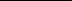 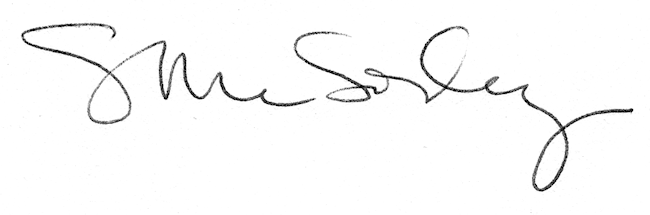 